Tuesday 5-7 Year Old Children’s Class Lessons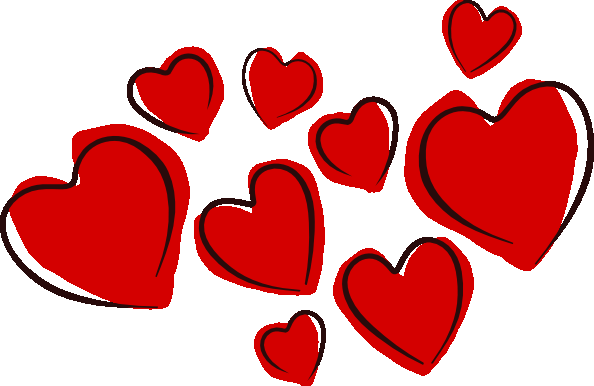 Lesson 1: Purity of HeartLesson 2: JusticeLesson 3: LoveLesson 3a: UnityLesson 4: TruthfulnessLesson 5: GenerosityLesson 6: SelflessnessLesson 7: JoyfulnessLesson 8: SincerityLesson 9: HumilityLesson 10: ThankfulnessLesson 11: ForgivenessLesson 12: HonestyLesson 13: CompassionLesson 14: DetachmentLesson 15: Contentment Lesson 16: KindnessLesson 17: CourageLesson 18: HopefulnessLesson 19: TrustworthinessLesson 20: Enkindlement/Love of GodLesson 21: RadianceLesson 22: FaithfulnessLesson 23: PatienceLesson 24: Steadfastness 